   Raf Loos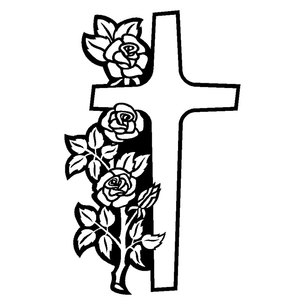 Raf Loos is niet meer,hij is overleden in november 2015.De melding van zijn overlijden is bij PC Tongeren veel telaat toegekomen,zodanig dat wij langs deze weg nu pas zijn overlijden kunnen bekend maken.Zijn laatste levensjaren bracht hij door bij zijn levensgezellin in Tongeren.Raf Loos was de pionier van de petanquesport in Limburg en heeft velen in Limburg petanque leren spelen.Hij is lid geweest van PC Kelchteren en van PC Tongeren.